บันทึกข้อความ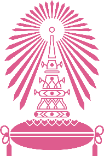 ส่วนงาน	 ภาควิชา……………………………….คณะแพทยศาสตร์  จุฬาลงกรณ์มหาวิทยาลัย โทร....(เบอร์ที่สามารถติดต่อได้).........ที่      						           	วันที่   เรื่อง	ขอความอนุเคราะห์จัดทำหนังสือมอบอำนาจเพื่อทำข้อตกลงการทำงานวิจัยกับ .............................-----------------------------------------------------------------------------------------------------------------------------------------------------เรียน	หัวหน้าภาควิชา...................................สิ่งที่ส่งมาด้วย	หนังสือมอบอำนาจภาษาไทย/อังกฤษ (ให้เลือก)	 เนื่องด้วย ข้าพเจ้า.................................................. จะร่วมมือกับ ...(ชื่อแหล่งทุน)................................... เพื่อดำเนินการโครงการวิจัย เรื่อง ............................................................................... และเพื่อให้การดำเนินการตามข้อบังคับจุฬาลงกรณ์มหาวิทยาลัย ว่าด้วยการบริหารการเงินและโครงการวิจัย พ.ศ.2564 เป็นไปอย่างเรียบร้อย  ข้าพเจ้าใคร่ขอความอนุเคราะห์ท่านพิจารณาดำเนินการดังนี้โปรดให้อธิการบดีเป็นผู้ลงนามในหนังสือมอบอำนาจให้คณบดี คณะแพทยศาสตร์ จุฬาลงกรณ์มหาวิทยาลัย เป็นผู้ดำเนินการลงนามกระทำการตามขั้นตอนต่างๆ ที่เกี่ยวข้องและดำเนินการโครงการวิจัย เรื่อง ............................................................................... กับ ...(ชื่อแหล่งทุน)...................................  ทั้งหมดตลอดโครงการขอสำเนาบัตรประจำตัวผู้มอบอำนาจและหนังสือแต่งตั้ง เพื่อประกอบกับเอกสารข้อตกลง/สัญญารับทุนวิจัย	จึงเรียนมาเพื่อโปรดพิจารณาและดำเนินการต่อไปด้วย จักเป็นพระคุณยิ่ง				  	                          (......................................................................)						                               หัวหน้าโครงการวิจัยเรียน   รองคณบดีฝ่ายวิจัย         เพื่อโปรดพิจารณาและดำเนินการต่อไปด้วยจักเป็นพระคุณยิ่ง (........................................................................) หัวหน้าภาควิชา......................................ผู้ประสานงาน: ……………………………………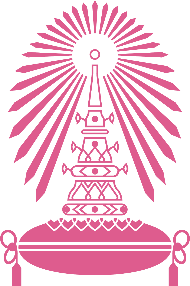 POWER OF ATTORNEY                /      /    	By virtue of this Power of attorney, Chulalongkorn University represented by Professor Bundhit Eua-arporn, Ph.D. the President of Chulalongkorn University, is authorized to act on behalf of Chulalongkorn University. I as the authorizer, hereby authorize Associate Professor Chanchai Sittipunt, M.D., Dean of the Faculty of Medicine, Chulalongkorn University, to have the authority to sign all of the Materials copyright license documents, including changing words in the related documents and implementation of agreement, that are in compliance with ....................................................................., the project titled “............................................................”.	What has been done by Faculty of Medicine of Chulalongkorn University will remain in full force and effect as it has been done by myself.					      (Signature)……………………..........................…………..Authorizer						   (Professor Bundhit Eua-arporn, Ph.D.)						   President of Chulalongkorn University					     (Signature)……………………..........................……………..Attorney		                                              (Associate Professor Chanchai Sittipunt, M.D.)					              Dean of the Faculty of Medicine					     (Signature)………………….........................…………………Witness						     (Professor Vorasuk  Shotelersuk, M.D.)                                                          Associate Dean of the Faculty of Medicine, Research Affairs					     (Signature)……….......................………....…………………Witness				                                     (…………………………………………)							          Principal Investigator หนังสือมอบอำนาจเขียนที่  จุฬาลงกรณ์มหาวิทยาลัยวันที่                           พ.ศ. 2564	โดยหนังสือฉบับนี้ ข้าพเจ้าจุฬาลงกรณ์มหาวิทยาลัย โดยศาสตราจารย์ ดร.บัณฑิต เอื้ออาภรณ์ ตำแหน่งอธิการบดีจุฬาลงกรณ์มหาวิทยาลัย ตามประกาศสำนักนายกรัฐมนตรี ลงวันที่ 17 มิถุนายน พ.ศ. 2563 เป็นผู้บังคับบัญชาสูงสุดและรับผิดชอบการบริหารงานของมหาวิทยาลัย อยู่ที่ จุฬาลงกรณ์มหาวิทยาลัย ถนนพญาไท แขวงวังใหม่ เขตปทุมวัน กรุงเทพมหานคร ขอมอบอำนาจให้ รองศาสตราจารย์ นายแพทย์ฉันชาย สิทธิพันธุ์ ตำแหน่ง คณบดีคณะแพทยศาสตร์ จุฬาลงกรณ์มหาวิทยาลัย อยู่ที่ คณะแพทยศาสตร์ จุฬาลงกรณ์มหาวิทยาลัย  ถนนพระราม 4 แขวงปทุมวัน เขตปทุมวัน กรุงเทพมหานคร ให้เป็นผู้มีอำนาจลงนามกระทำการตามขั้นตอนต่างๆ ที่เกี่ยวข้องและดำเนินการโครงการวิจัย “…...........(ใส่ชื่อโครงการ)…………………………………….” กับ …(ใส่ชื่อแหล่งทุน)………….. แทนข้าพเจ้าจนเสร็จการ	การใดที่ผู้รับมอบอำนาจได้กระทำลงภายในขอบอำนาจแห่งหนังสือมอบอำนาจฉบับนี้ ย่อมผูกพันผู้มอบอำนาจตามกฎหมาย จึงลงลายมือชื่อผู้มอบอำนาจและผู้รับมอบอำนาจไว้เป็นสำคัญ					(ลงชื่อ) .............................................................ผู้มอบอำนาจ					          (ศาสตราจารย์ ดร.บัณฑิต เอื้ออาภรณ์)					                          อธิการบดี 					(ลงชื่อ) ..........................................................ผู้รับมอบอำนาจ					     (รองศาสตราจารย์ นายแพทย์ฉันชาย สิทธิพันธุ์)					                 คณบดีคณะแพทยศาสตร์ 					(ลงชื่อ) .................................................................พยาน					     (ศาสตราจารย์ นายแพทย์วรศักดิ์ โชติเลอศักดิ์)                                                               			                                            รองคณบดีฝ่ายวิจัย					(ลงชื่อ) .................................................................พยาน			                            (...................ใส่ชื่อหัวหน้าโครงการ ตำแหน่งเต็ม......) 				                                 หัวหน้าโครงการวิจัย